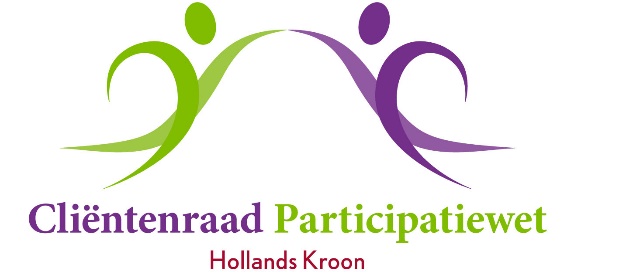 Verslag van de (digitale) vergadering van  28 september 2021Aanwezig:	Ronald van Huizen (secretaris, voorzitter a.i.)		Erika Homburg 		Jannie de Jong 		Rolf Pfeil		Jaap Vlaming (adviseur)		Meta Overberg (notulist)Afwezig:	Jeannette van Nuland 		Nikki Stefani-----------------------------------------------------------------------------------------------------------------------------------1.	Opening en mededelingen	Ronald opent de vergadering en heet allen welkom.	Het is fijn om weer fysiek bij elkaar te zijn. Door persoonlijke omstandigheden is Rolf via Teams aanwezig. 	Jeannette is helaas verhinderd door ziekte. Nikki is ook niet aanwezig in verband met haar werk. Zij geeft aan dat door uitbreiding van haar werkuren het niet mogelijk is om bij de vergaderingen aanwezig te zijn, en haar inbreng hierdoor nihil is. Om deze reden wordt besloten aan het college te verzoeken haar lidmaatschap te beëindigen.2.	Vaststellen van de agenda	Toegevoegd wordt het onderwerp: Wijziging in gemeentelijke afvalstoffenheffing.3.	Verslag van 29 juni 2021	Het verslag wordt zonder opmerkingen akkoord bevonden.4.	Actielijst en ingekomen/uitgaande stukken	Alle leden	Inbrengen van ideeën voor de website en Facebook, blijft staan.	Ronald		Overzicht adviezen en brieven, blijft staan.	Meta			Opvragen route en tijden Mobiele Balie. Nog geen definitieve reactie van gemeente. Blijft staan. 	Ronald/Rolf	Actualiseren website en Facebook met adviezen en reacties gemeente.			Rolf en Ronald werken dit samen verder uit. Afvoeren van de actielijst.	Erika		Tekst voor website over reactietermijn gemeente (cliënt moet zelf initiatief nemen met reageren). Tekst is aangeleverd. Afvoeren van lijst.	Ronald		Agenderen voor volgende vergadering: Tonk-regeling en relatie met bijzondere bijstand en Participatiewet. In vergadering bespreken met Isa en Christel. Regeling is niet meer van toepassing. Afvoeren van lijst.	Ronald/Jaap	Inventarisatie van onderwerpen voor statistieken. 			Wat is relevant etc.. Voorstel agenderen voor volgende vergadering.			Staat geagendeerd voor deze vergadering. Afvoeren.	Ronald		Concept tekst opstellen voor werven van nieuwe leden. Voor een reactie toesturen aan de leden. Voorstel definitieve tekst bespreken in volgende vergadering. Is geagendeerd. Afvoeren.Jannie/Erika	Inventariseren adressen van redactieadressen lokale kranten (huis-aan-huis) in alle kernen. Blijft staan.Meta	Brief aan college met verzoek geven van reactie binnen bepaalde tijd door consulenten. Uitgevoerd. Afvoeren.Meta	Medewerking vragen aan Mobility voor het landelijk verspreiden van mogelijkheid verzoek/klacht indienen bij Belastingdienst inzake inwonend kind 27 jaar. Is gedaan. Afvoeren.Meta	Contact met WMO-raad inzake beperkingen werkzaamheden Thuiszorg op verzoek van de gemeente. Blijft actueel. Blijft staan.5.	Adviezen & brieven aan, en antwoorden van het college van B&W	Ingekomen:	30-06	Mobiele Balie: email gemeente, uitstel in verband met corona.	22-07		Belastingdienst 27+: email gemeente, belastingdienst neemt het in behandeling.	08-09	Christel Pronk: beëindiging dienstverband gemeente, andere baan. Afscheid van CR-P. Carina Haakman wordt opvolger.	Uitgaand	07-07	Brief college: Reactietermijn gemeente op doorgegeven wijzigingen. 		Nog geen antwoord gemeente. Ronald doet navraag.	6.	Statistieken gemeenteAan de leden is een deel van de regeling, die de gemeente Eindhoven hanteert, toegestuurd. Dit als leidraad voor het verzoek aan Hollands Kroon om bepaalde cijfermatige gegevens (half)jaarlijks aan de Cliëntenraad te verstrekken. Het gaat onder meer om inzicht in het aantal cliënten per uitkeringstype (in procenten). Er wordt al jaren om gevraagd, maar zonder resultaat. Het wordt niet acceptabel gevonden dat deze informatie wordt onthouden aan de Cliëntenraad. Besloten wordt, aan de hand van Eindhoven, een brief op te stellen voor het college met het verzoek om de harde cijfers halfjaarlijks (januari en juli) te verstrekken aan de Cliëntenraad. Geen uitputtende lijst maar percentages, aantallen en totaal bedragen. Jaap maakt een opzet, Ronald en Meta werken dit verder uit voor verzending.Een tweede mogelijkheid is een informeel overleg te organiseren met de wethouder (M. van Gent).7.	Advies Univé 2023Bij de stukken is een kopie van de brief van 20 augustus 2019 van de Cliëntenraad aan het college bijgevoegd betreffende het Univé-gemeentepakket. Omdat de inhoud nog steeds actueel is wordt besloten om ook nu een advies uit te brengen aan het college met ongeveer dezelfde inhoud.8.	Kwijtscheldingen gemeentelijke en andere heffingen 2022Uit de reactie van de gemeente (21 september) blijkt dat het niet mogelijk is om de betaling van de bijstandsuitkering te laten plaatsvinden op een vaste dag t.w. de 1e van de maand. Dit in verband met de onmogelijkheid om in het weekend en/of op feestdagen uit te betalen. Hierbij wordt verwezen naar het handelen van de BNG (Bank Nederlandse Gemeenten) die de uitbetalingen verzorgt. Dit geeft verbazing bij de leden omdat het door iedere klant bij iedere bank in Nederland mogelijk is om betaaldata vooraf vast te stellen bij het geven van de opdracht. Waarom dit niet kan bij de BNG blijft vooralsnog onduidelijk. Het staat ook haaks op het beleid van Hollands Kroon dat alles digitaal geregeld moet en kan worden. Waarom dit dan niet? 	In principe zou een kleine wisseling in betaaldata niet tot problemen hoeven te leiden.Echter met de betaaldata in december ligt het anders. De uitkering januari wordt eind december uitbetaald waardoor het saldo op 1 januari (systeem Suminet) te hoog is voor het verkrijgen van kwijtscheldingen (en mogelijk andere toeslagen), terwijl de cliënten er in principe wel recht op hebben. Het argument van de gemeente dat uitbetaling pas op 2 of 3 januari kan als 1 januari in het weekend valt, en cliënt hierdoor in de problemen kan komen, wordt als “betutteling” ervaren. De Cliëntenraad heeft dit onderwerp al een jaar geleden aan de gemeente kenbaar gemaakt met het verzoek dit te bespreken met het HHNK (Hoogheemraadschap Noord-Kennemerland). Wij hebben begrepen dat er overleg is geweest, maar niet of er een harde toezegging is van het HHNK dat zij hier rekening mee gaan houden.De vrees bestaat daarom nog steeds dat er begin 2022 weer aanslagen verzonden worden aan cliënten die voor kwijtschelding in aanmerking komen. Deze cliënten moeten dan zelf weer kwijtschelding aanvragen. En de ervaring leert dat niet alle cliënten hiertoe in staat zijn.Uit de reactie van de gemeente blijkt wel dat zij hier aandacht aan geven, maar dat zij ook afhankelijk zijn van anderen (BNG en HHNK). Besloten wordt schriftelijk nogmaals onze ongerustheid uit te spreken en maar ook de hoop  dat de gemeente bij de BNG blijft aandringen op aanpassing van hun beleid. En ook nauw contact met de HHNK onderhoudt om te zorgen dat ook zij van dit probleem op de hoogte blijven en medewerking verlenen.8.1	Afvalstoffenheffing en wijziging tarievenDe gemeente heeft eind september aan de inwoners een brief verzonden met de melding dat er een wijziging komt in de tarieven van de afvalstoffenheffing. Er komt een vast bedrag per woning met een variabel bedrag per lediging van de container. In de brief werd gevraagd kenbaar te maken welke container men wenst qua grootte. Er is echter verzuimd om tarieven te vermelden, zodat het maken van een keuze bijna onmogelijk is. Ook de tarieven per leging waren op dat moment nog niet bekend!? Met name voor de minima is het van belang te weten welke financiële gevolgen een keuze heeft. Besloten wordt aan het college kenbaar te maken dat de Cliëntenraad er van uit gaat dat de inwoners die nu recht hebben op kwijtschelding van de afvalstoffenheffing deze ook in het nieuwe systeem automatisch krijgen. Er mogen absoluut geen financiële consequenties zijn voor deze groep inwoners. Het mag in principe geen eurocent meer kosten dan nu!9.	Werving nieuwe leden	Er staat een oproep voor nieuwe leden op Facebook en op de website. Om nieuwe leden via de media te bereiken met een wervende tekst worden redactieadressen opgevraagd bij o.a. de gemeente. 	De verspreiding van de folder wordt ook weer actief opgenomen. Coördinatie bij Jannie.	Het is niet bekend of Hollands Kroon beschikt over een vrijwilligersbank. Rolf vraagt naar de procedure als iemand zich meldt. Het aanmelden gebeurt bij Ronald. Daarna volgt een gesprek met 2 leden van de Cliëntenraad, tenzij de aanmelder liever eerst met 1 persoon kennismaakt. Alle leden stellen zich beschikbaar om eventueel aanwezig te zijn bij het kennismakingsgesprek.De gemeente zal op de hoogte worden gesteld van de activiteiten om leden te werven. Tevens zal gevraagd worden of en hoe de consulenten hier actief mee bezig zijn. Zijn er ook nee-zeggers? Consulenten hebben wel de kortste lijn naar de cliënten10. 	TaakverdelingEr is geen aanleiding de taakverdeling aan te passen. Per activiteit wordt besproken wie wat doet.11. 	Workshop 2021De workshop wordt gehouden op dinsdag 16 november. Verzocht zal worden of dit in het Kroondomein kan, anders uitwijken naar de Meerbaak (Middenmeer).Voor een presentatie van een bepaald project om mensen aan het werk te helpen met medewerking van Probedrijven in Schagen, wordt Jan de Moel uitgenodigd. 	Ronald zal proberen de Participatiewet in grote lijnen uit te zetten in een presentatie.Een ander onderdeel van de workshop zal zijn het onderling geven van feedback. Wat zijn de doelen van ieder lid, inhoudelijk en persoonlijk.12.	Wat er verder ter tafel komtLCR – congres: wordt gehouden op 28 oktober. De reiskosten worden vergoed. Jannie, Erika, Rolf en Jeannette zullen zich aanmelden voor het congres en de verschillende workshops.Servicepunten gemeente: Jannie meldt dat de gemeente servicepunten gaat openen in Anna Paulowna en Wieringerwerf.Wisseling beleidsmedewerkers: Aangegeven wordt dat het lastig wordt gevonden dat de Cliëntenraad de afgelopen twee jaar geconfronteerd wordt met wisselende contactpersonen. Het leggen van een heel goed contact wordt daardoor erg bemoeilijkt. Het is begrijpelijk dat de medewerkers kansen grijpen om zich verder te ontwikkelen, maar het is geen basis voor een stabiel contact.13.	Rondvraag	Er wordt geen gebruik gemaakt van de rondvraag.14.	Sluiting	Niets meer aan de orde zijnde sluit Ronald de vergadering en dankt iedereen voor hun inzet.